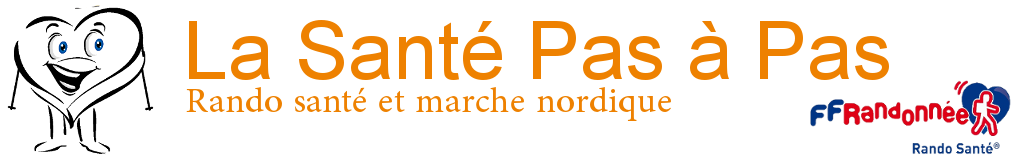 COTATIONSORTIE AU BASTBERG / BOUXWILLER VENDREDI 29 MARS 2019Le départ est fixé à 8h30 du parking LES 3 BRASSEURS (anct.pizza Paï) à Mundolsheim.Parking - Point de départ du circuit à 9H1517 Rue du Bastberg - 67330 BouxwillerLat : 48.822 Lng : 7.46847Descriptif du parcours :Départ : Parking 9h15Parcours : Bouxwiller 263 m - Bastberg 326 m - Galgenberg 321 m - Der alten Galgen 313 m - Retour Bouxwiller.COTATION FFR  26     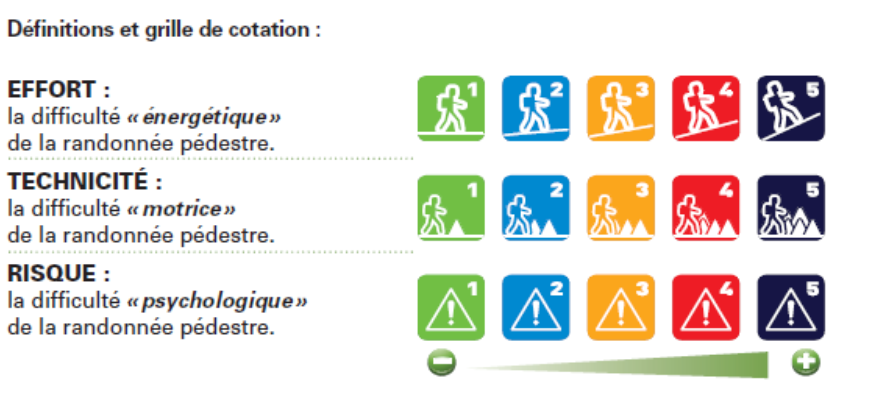 Altitudes :Distance :Dénivelée :P maxi :322mmaxi6,50km100  m12%263mmini239m